Anexo de la actividad 2Fase III‘’Tierra, mar… ¿Y cuadrado?’’Recurso guía para el procedimiento: Link: https://www.youtube.com/watch?v=MdZLdk2I2LIDesarrollo de la actividad: Con base a la comprensión de las figuras geométricas será necesario llevarlo a la práctica, por ello se plantea la actividad ‘’tierra, mar… ¿Y cuadrado?’’, el alumno pondrá a prueba su conocimiento mediante el juego. El padre de familia estará indicando el nombre de la figura a la que el estudiante deberá brincar, las figuras tienen que ser intercaladas y en una velocidad considerada. Si el estudiante se equivoca al brincar y cae en una figura que no mencionó el padre de familia, tendrá que hacer alguna de las siguientes actividades, como por ejemplo: saltar tres veces rápido, brincar en un pie por diez segundos, dar tres vueltas, hacer una pirueta.Ejemplo: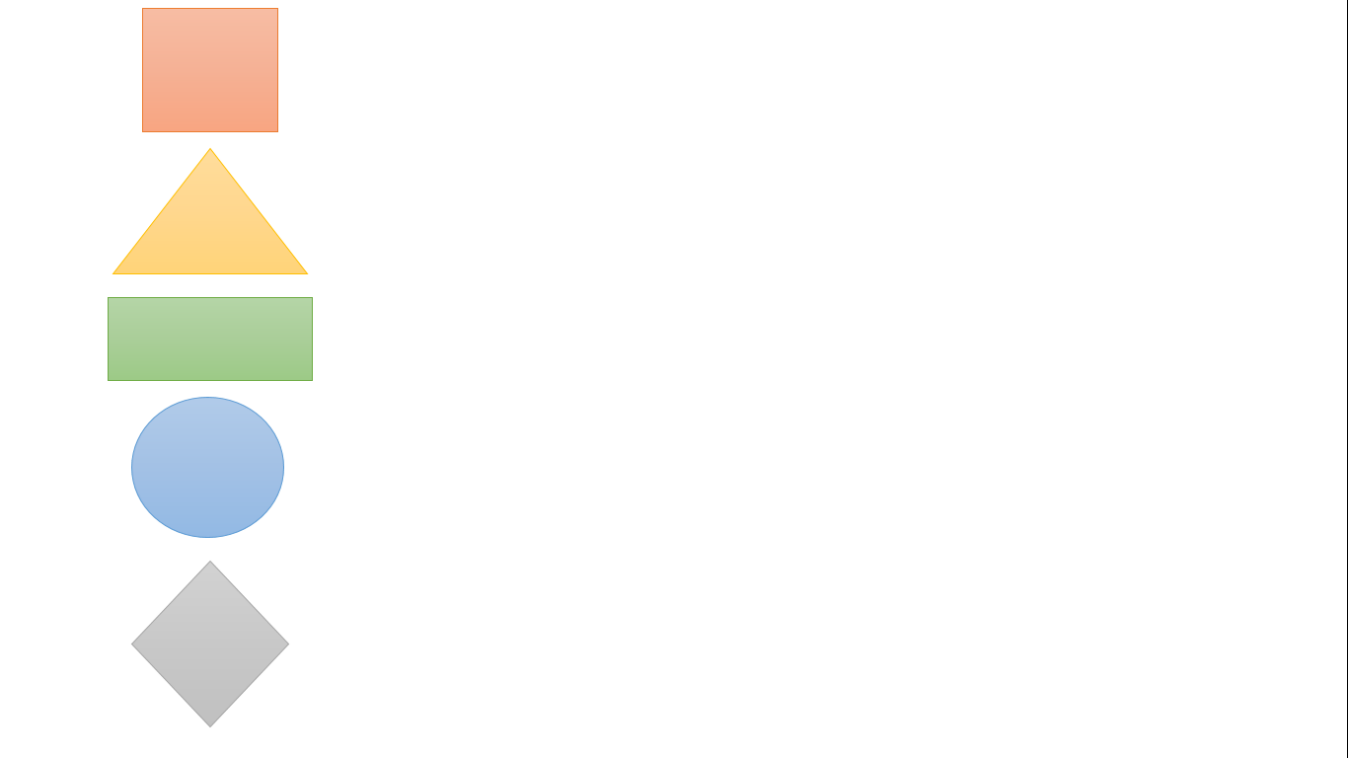 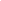 